Swachhata Action Plan 2020-21Renovation and repairing work of Toilet at King George Medical University, Lucknow.Arrangement of Clean potable water to the students/staff at Nagar Nigam Balika Inter Collage, Kanpur.Distribution of Jute Bags and Plants among staff and public.Distribution of Large Dustbin to the Govt. residential colony and schools.Decoration of office premises with natural plants.Shramdan Activities done by staff and officers of NACIN, Kanpur. Also placed posters depicting message “Swachhta Hi Sewa” at various spots.Photographs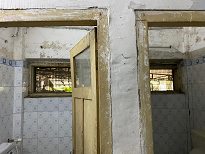 (Renovation of Toilet of K.G.M.C, Lucknow)(Renovation of Toilet of K.G.M.C, Lucknow)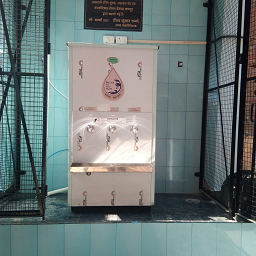 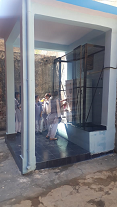 (Project of Clean potable water at Nagar Nigam Balika Inter Collage, Heeraman Purwa, Kanpur)(Project of Clean potable water at Nagar Nigam Balika Inter Collage, Heeraman Purwa, Kanpur)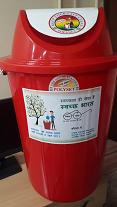 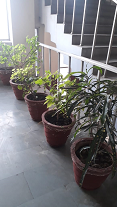 (Dustbin Distribution)(Plantation at Office)